Рабочий лист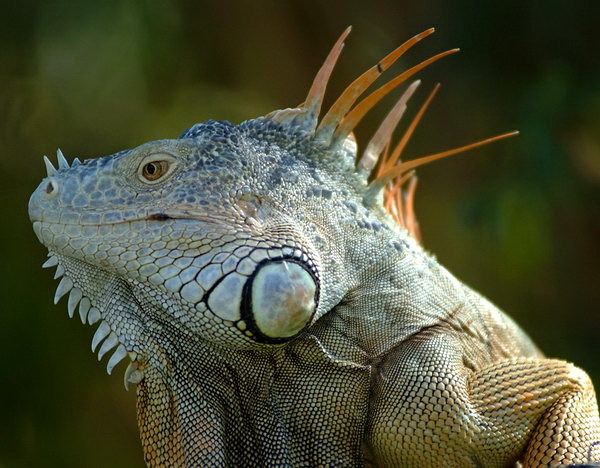 Группа 3ПресмыкающиесяЗадание 1Вашей группе предлагается  собрать  и упорядочить информацию о пресмыкающихся, обитающих на «старой территории» зоопарка, и представить её в виде таблиц.Распределите обязанности в группе, чтобы каждый выполнял конкретную задачу.Используя информацию, размещённую на террариумах пресмыкающихся и в интернет-ресурсах, составьте в программе Microsoft Word и заполните следующие таблицы:- «Основные особенности биологии пресмыкающихся,  представленных в зоопарке». Для каждого пресмыкающегося поместите в таблицу его фото.- «Места обитания, характер питания и охранный статус  этих пресмыкающихся».- «Представителей различных отрядов пресмыкающихся, обитающих в зоопарке».Для каждой из составленных таблиц придумайте и запишите не менее трех вопросов.Задание 2На заключительном этапе (в классе) необходимо представить собранную информацию в виде таблицы в программе Microsoft Word.